§2383.  Possession1.  Marijuana. [IB 2015, c. 5, §2 (RP).]1-A.   Cannabis possession by a person under 21 years of age.  Except for possession of cannabis for medical use pursuant to chapter 558‑C, a person who is under 21 years of age may not possess cannabis.  A person who is under 21 years of age who possesses a usable amount of cannabis commits a civil violation for which a fine of not less than $350 and not more than $600 must be adjudged for possession of up to 1 1/4 ounces of cannabis and a fine of not less than $700 and not more than $1,000 must be adjudged for possession of over 1 1/4 ounces to 2 1/2 ounces of cannabis, none of which may be suspended.  For the purposes of this section, "cannabis" includes the leaves, stems, flowers and seeds of all species of the plant genus cannabis, whether growing or not; but does not include the resin extracted from any part of such plant and every compound, manufacture, salt, derivative, mixture or preparation from such resin including hashish and does not include the mature stalks of such plant, fiber produced from such stalks, oil or cake made from the seeds of such plant, any other compound, manufacture, salt, derivative, mixture or preparation of such mature stalks, fiber, oil or cake or the sterilized seed of such plant that is incapable of germination. "Cannabis" does not include hemp as defined in Title 7, section 2231, subsection 1‑A, paragraph D.[PL 2021, c. 669, §2 (AMD).]2.  Butyl nitrite and isobutyl nitrite.  A person who possesses a usable amount of butyl nitrite or isobutyl nitrite commits a civil violation for which a fine of not more than $200 may be adjudged.[PL 2003, c. 452, Pt. K, §18 (AMD); PL 2003, c. 452, Pt. X, §2 (AFF).]SECTION HISTORYPL 1969, c. 443, §7 (NEW). PL 1969, c. 568 (AMD). PL 1971, c. 472, §2 (AMD). PL 1971, c. 622, §§75-A (AMD). PL 1973, c. 502 (AMD). PL 1973, c. 546 (AMD). PL 1975, c. 499, §51 (RPR). PL 1987, c. 747, §3 (RPR). PL 1989, c. 344, §3 (AMD). IB 1999, c. 1, §6 (AMD). PL 2003, c. 452, §K18 (AMD). PL 2003, c. 452, §X2 (AFF). PL 2005, c. 386, §DD3 (AMD). PL 2009, c. 67, §3 (AMD). IB 2009, c. 1, §3 (AMD). PL 2009, c. 652, Pt. B, §6 (AMD). IB 2015, c. 5, §2 (AMD). PL 2017, c. 1, §20 (AMD). PL 2017, c. 377, §3 (AMD). PL 2021, c. 669, §2 (AMD). The State of Maine claims a copyright in its codified statutes. If you intend to republish this material, we require that you include the following disclaimer in your publication:All copyrights and other rights to statutory text are reserved by the State of Maine. The text included in this publication reflects changes made through the First Regular and First Special Session of the 131st Maine Legislature and is current through November 1. 2023
                    . The text is subject to change without notice. It is a version that has not been officially certified by the Secretary of State. Refer to the Maine Revised Statutes Annotated and supplements for certified text.
                The Office of the Revisor of Statutes also requests that you send us one copy of any statutory publication you may produce. Our goal is not to restrict publishing activity, but to keep track of who is publishing what, to identify any needless duplication and to preserve the State's copyright rights.PLEASE NOTE: The Revisor's Office cannot perform research for or provide legal advice or interpretation of Maine law to the public. If you need legal assistance, please contact a qualified attorney.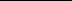 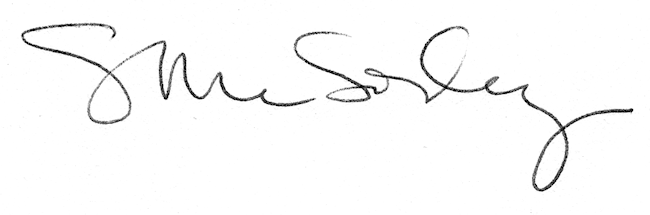 